Films: Playing for Non-Educational PurposesUpdated 23 February 2021 The Copyright Act permits teachers to play films to their students in class provided that it is for educational instruction.See ‘Performance and communication of copyright material in class‘ for further information.This exception does not cover schools playing films on bus excursions, camps and for rainy day activities at lunchtime. In these instances, the school is legally required to seek a licence from the Australian non-theatrical distributor of the film.Where a school plays a film in any of these situations without a licence, the school and its administering body risk being sued for copyright infringement.As a result, the schools sector has negotiated a licence with Roadshow Public Performance Licensing (‘Roadshow’) to allow schools to play films to students for non-educational purposes. This licence is known as the ‘Co-Curricular Licence’.The Co-Curricular LicenceThe Co-Curricular Licence is an optional licence. This means that the licence will not apply automatically to all Australian schools. The licence can be taken up in two ways:1. On a central basis by an education department/administering bodyThis means that the licence will cover all schools administered by the department/body.At present, the following departments and administering bodies have entered into a central licence with Roadshow:Department of Education and Training Australian Capital TerritoryDepartment of Education, Training and the Arts QueenslandDepartment of Education and Training Northern TerritoryDepartment of Education TasmaniaDepartment of Education Western AustraliaCatholic Education Commission for the Archdiocese of Canberra and GoulburnCatholic Education Commission New South WalesCatholic Education Commission QueenslandCatholic Education Commission South AustraliaCatholic Education Office Western AustraliaCatholic Education Office Northern Territory.All schools which are administered by the above departments/bodies are already covered by the Co-Curricular Licence.Annual Fee: Central Paying Jurisductions2. On an individual school basisIf your school is not covered by a central licence scheme, your school can choose to take up the Co-Curricular Licence. This means that the licence will apply to your school only.An individual school can enter into the Co-Curricular Licence by:going to https://ppl.roadshow.com.au/signin?cmt=blanketinserting the following details in the 'Register as a Blanket Licensee' section:school name, address and contact detailsschool ABNfollowing the prompts to complete your registration paying the annual fee as agreed to under the licence.The annual fee for the Co-Curricular Licence will vary between $50 and $175 depending on the number of students in your school.Payment can be made online by credit card or by cheque/direct deposit.Licence renewals for subsequent years will be automatically issued towards the end of the current licence year. The licence is not compulsory, however if you intend to maintain the licence then the invoice must be paid within the terms stated on the invoice. Unpaid invoices will be deemed as indicating that a licence is no longer required and shall be cancelled.Annual Fee: Individual SchoolsAre there any reporting requirements once a school is covered by the Licence?Once a school is covered by the Co-Curricular Licence, either under a central licence scheme or because it has taken up the licence individually, there are no further reporting requirements. This means the school does not need to advise Roadshow of which films it has played to its students under the Co-Curricular Licence in the relevant year.What does the Co-Curricular Licence cover?Under the Co-Curricular Licence, your school is permitted to play films to teacher and students of the school and parents acting in a supervisory capacity for the following purposes:at school for entertainment purposes (e.g. at lunchtime on a rainy day)on bus excursions, where the school provides the DVD (not the bus company)at school camps and excursions, including outdoor screenings at camp, where the school provides the DVD (not the camp)at after-school care and holiday programs conducted at and by the school.When does the Co-Curricular Licence not apply?The Co-Curricular Licence will not apply:where the film is played to the general publicto a fundraising event for the schoolto school and after school holiday programs conducted by a third partyto an event which is advertised or promoted to people other than the students and staff of the schoolwhere advertising or promotion occurs during the playing of a film.What films are covered by the Co-Curricular Licence?A film will be covered by the Co-Curricular Licence where:It is a legitimate copy.This means that it is a genuine non-pirated copy which has either been purchased or rented by your school.It has been produced and/or distributed by one of the following studios:Roadshow Films Pty LtdWalt DisneyWarner BrosParamountUniversal International Pictures20th Century FoxSony Pictures Entertainment IncIconeOneStudioCanal (previously known as Hoyts)Palace FilmsRialto EntertainmentMadmanTransmissionPinnacleSub labels of the above – such as MGM, United Artists, Dreamworks, Buena Vista, Columbia, Tristar, Hopscotch, Marvel and Pixar.Roadshow is one of the largest distributors of international and local films in Australia. As a result, the Co-Curricular Licence covers the majority of the feature films which are available in Australia.What to look forWhen you buy or rent films, you need to look for the logo of one of the above studios. Some films may contain several logos.The best place to look for the logo on a DVD is on the spine of the DVD. The back of the DVD sleeve will also generally say something along the lines: “Made in Australia, Distributed by Paramount Home Entertainment (Australasia) Pty Ltd [or similar reference to the relevant distributor for Australia]” which will correspond with the major logo on the spine of the DVD.The logos of the studios represented by Roadshow are as follows:Film websitesOfficial film websites for films are not a good place to look for finding out whether a film is covered by the licence. This is because different studios are authorised to distribute a film in different countries around the world. As a result, the website may list the authorised distributors of a film in America, but not those in Australia.If you are unclear about whether a particular film is covered by the Co-Curricular Licence, please contact Roadshow who will be able to provide you with a simple response:publicperformance@roadshow.com.au(02) 9552-8685School size (FTEs)Fee0-50$5051-200$110201-400$140401-600$150601-800$160800+$175School size (FTEs)Fee1-50$6551-200$125201-400$165401-600$175601-800$190800+$200FILM STUDIOFILM STUDIO ICON20th Century FoxTwentieth Century Fox International Corporation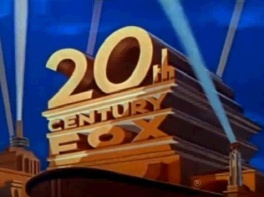 eOne (or entertainmentOne)previously known as Hopscotch Entertainment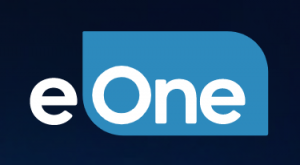 Iconalso Dendy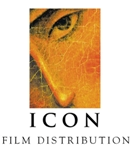 Madman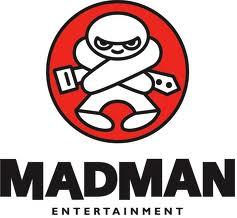 Palace Films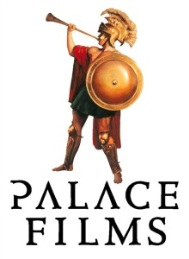 ParamountalsoParamount Home EntertainmentDreamworksDreamworks Animation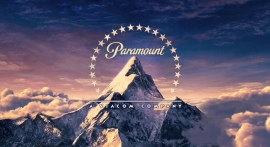 Pinnacle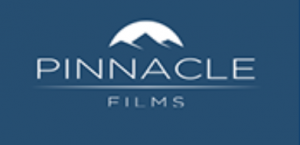 Rialto Distribution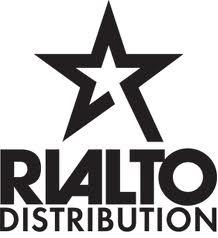 Roadshow – Roadshow Films Pty Ltdalso Roadshow Entertainment Pty LtdVillage Roadshow Pictures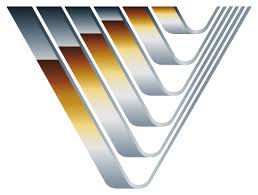 Sony – Sony Pictures Entertainment Incalso Tristar Pictures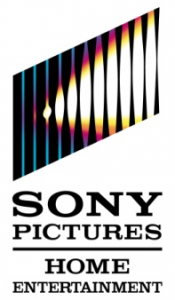 StudioCanal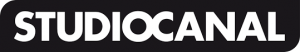 Transmission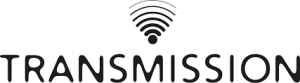 Universal – Universal International Picturesalso Universal Pictures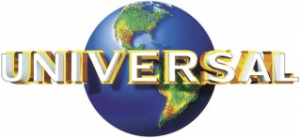 Walt Disneyalso Buena Vista International IncBuena Vista Home Entertainment IncPixar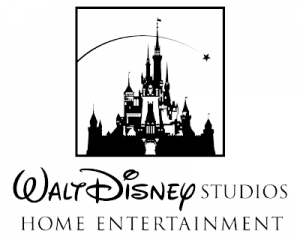 Warner Brosalso Warner Bros Home Entertainment Pty LtdNote: This includes MGM films which were produced pre -1982. These films should contain both the MGM logo and the Warner Bros logo with the Warner Bros logo being the major logo on the spine of the DVD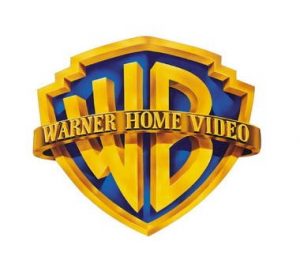 